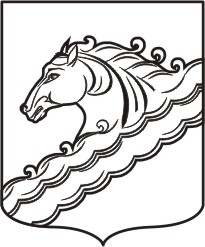 АДМИНИСТРАЦИЯ РЯЗАНСКОГО СЕЛЬСКОГО ПОСЕЛЕНИЯБЕЛОРЕЧЕНСКОГО РАЙОНАПОСТАНОВЛЕНИЕОб утверждении Положения о порядке ведения реестра расходных обязательств Рязанского сельского поселения Белореченского районаВ соответствии с пунктом 4,5 статьи 87 Бюджетного кодекса Российской Федерации, руководствуясь статьей 32 Устава Рязанского сельского поселения Белореченского района, п о с т а н о в л я ю:1. Утвердить Положение о порядке ведения реестра расходных обязательств Рязанского сельского поселения Белореченского района (прилагается).2. Финансовому отделу администрации Рязанского сельского поселения Белореченского района ежегодно осуществлять ведение реестра расходных обязательств бюджета Рязанского сельского поселения Белореченского района и в установленные сроки представлять реестр расходных обязательств в финансовое управление администрации муниципального образования Белореченский район. 3. Специалисту общего отдела администрации Рязанского сельского поселения Белореченского района (Мосякиной) обнародовать настоящее постановление в установленном порядке.4. Контроль за выполнением настоящего постановления возложить на заместителя главы администрации Рязанского сельского поселения Белореченского района А.П. Бригидина.5. Постановление вступает в силу со дня его обнародования.Глава Рязанского сельского поселенияБелореченского района                                                                          Н.В. ЧерновПРИЛОЖЕНИЕк постановлению администрации                                                 Рязанского сельского поселенияБелореченского  районаот 12.03.2018  №  17  ПОЛОЖЕНИЕо порядке ведения реестра расходных обязательств   Рязанского сельского поселения Белореченского района1.	Реестр расходных обязательств Рязанского сельского поселения Белореченского района ведется с целью учета, обеспечения исполнения и оптимизации   расходных обязательств Рязанского сельского поселения Белореченского района и оценки объемов средств бюджета Рязанского сельского поселения Белореченского района, необходимых для их исполнения в очередном финансовом году и  плановом периоде.Реестр расходных обязательств Рязанского сельского поселения Белореченского района используется при составлении проекта бюджета Рязанского сельского поселения Белореченского района на очередной финансовый год и плановый период.Реестр расходных обязательств Рязанского сельского поселения Белореченского района представляет  собой свод реестров расходных обязательств главных распорядителей средств бюджета Рязанского сельского поселения Белореченского района в соответствии с требованиями настоящего Положения.Реестр расходных обязательств Рязанского сельского поселения Белореченского района ведется финансовым отделом администрации Рязанского сельского поселения Белореченского района в соответствии с требованиями настоящего Положения.Реестр расходных обязательств главных распорядителей бюджетных средств бюджета Рязанского сельского поселения Белореченского района  ведется главными распорядителями бюджетных средств бюджета Рязанского сельского поселения Белореченского района в соответствии с требованиями настоящего Положения.                4.  Главный распорядитель средств  бюджета Рязанского сельского поселения Белореченского района  (далее - главный распорядитель) представляет в финансовое управление  администрации муниципального образования Белореченский район:1) предварительные реестры расходных обязательств главных распорядителей – в соответствии с утвержденным графиком разработки проекта бюджета Рязанского сельского поселения Белореченского района на очередной финансовый год и плановый период;2) уточненные реестры расходных обязательств главного распорядителя – в течение 15 дней после последнего принятия решения Совета Рязанского сельского поселения Белореченского района  о внесении изменений в решение Совета  о бюджете Рязанского сельского поселения Белореченского района на  текущий финансовый год, но не позднее 11 января очередного финансового года.При этом показатели текущего года, и планового периода должны соответствовать показателям, соответственно утвержденным решениями о бюджете  Рязанского сельского поселения Белореченского района на текущий финансовый год, очередной финансовый год и плановый период.Указанные реестры представляются на бумажном и магнитном носителях в соответствии с требованиями, установленными  финансовым управлением администрации муниципального образования Белореченский район.5. Реестр расходных обязательств в Родниковском сельском поселении Белореченского района ведется по форме согласно приложению к настоящему Положению. В реестре указываются:в разделе 1 - расходные обязательства, введение которых осуществляются федеральными Законами, финансовое обеспечение и исполнение – органами местного самоуправления муниципального района;в разделе 2 - расходные обязательства, введение, установление, финансовое обеспечение и исполнение которых осуществляется органами местного самоуправления;  в разделе 3 - расходные обязательства, введение, установление и финансовое обеспечение которых осуществляются федеральными государственными органами власти, исполнение – органами местного самоуправления. Данный раздел включает расходные обязательства, возникшие в связи с передачей федеральных полномочий на исполнение органам местного самоуправления; в разделе 4 - расходные обязательства, введение, установление и финансовое обеспечение которых осуществляется органами государственной власти Краснодарского края, исполнение – органами местного самоуправления муниципального района; в разделе 5 - расходные обязательства бюджетов поселений, переданные на исполнение в бюджет муниципального района в соответствии с заключенными соглашениями между муниципальным районом и поселениями. в графе 1 - код и наименование главного распорядителя бюджетных средств районного бюджета;в графе 2 - код расходного обязательства;в графе 3 - наименование расходного обязательства;в графе 4 - вид  обязательства;в графе 5 - наименование и реквизиты нормативно правового акта, договора, соглашения, регулирующего и определяющего финансовое  обеспечение расходного обязательства, порядок расходования средств;в графе 6 - номер раздела, главы, статьи, подстатьи, пункта, подпункта, абзаца нормативного правового акта, договора, соглашения. Текст нормативного правового акта, договора, соглашения;в графе 7 - дата вступления в силу нормативного правового акта, договора, соглашения и срок их действия;в графе 8 - код раздела функциональной классификации расходов бюджетов Российской Федерации, по которому предусматриваются ассигнования на исполнение расходного обязательства;в графе 9 - код подраздела функциональной классификации расходов бюджетов Российской Федерации, по которому предусматриваются ассигнования  на исполнение расходного обязательства;в графе 10 - код целевой статьи функциональной классификации расходов бюджетов Российской Федерации, по которому предусматриваются ассигнования на исполнение расходного обязательства;в графе 11- код вида расходов функциональной классификации расходов бюджетов Российской Федерации, по которому предусматриваются ассигнования на исполнение расходного обязательства;в графе 12 - код классификации операций  сектора государственного управления, относящихся к расходам бюджетов Российской Федерации, по которому предусматриваются ассигнования на исполнение расходного обязательства;в графе 13-14 - объем ассигнований на исполнение расходного обязательства за отчетный год в соответствии с годовым отчетом об исполнении районного бюджета (по плановым и фактическим показателям);в графе 15 - объем ассигнований на исполнение расходного обязательства в текущем финансовом году в соответствии с решением Совета муниципального образования Белореченский район о бюджете на соответствующий финансовый год и сводной бюджетной росписью;в графе 16 - расчетный объем ассигнований на исполнение расходных обязательств в очередном финансовом году;в графе 17 - расчетный объем ассигнований на исполнение расходного обязательства в первом финансовом году планового периода;в графе 18 - расчетный объем ассигнований на исполнение расходных обязательств во втором финансовом году планового периода.Начальник финансового отдела                                             Л.В. Инешинаот  12.03.2018№ 17 станица Рязанская